Тема: «Моделирование как средство формирования УУД в различных предметных областях:литературное чтение»Выполнила:Кузнецова С.Г.учитель начальных классовМОУ «СОШ № 22 с УИОП»Актуальность исследованияТезис об актуальности принципа наглядности в обучении младших школьников не требует доказательств: его универсальный характер, предполагающий приложение буквально во всех предметных областях, точно соответствует возрасту. В работе, посвященной наглядности и моделированию в обучении, JI.M. Фридман отмечает: «Абстрактные понятия не наблюдаемы, но с помощью разъяснений, жизненных, знакомых примеров («наглядных примеров») мы можем создать наглядное представление о том или ином понятии. На основе изучения их существенных свойств, их взаимодействия с другими объектами можно построить чувственно воспринимаемую модель». Если использование моделей (чертежей, схем и т. д.) на уроках математики, русского языка, природоведения традиционно и общепринято, то на уроках литературного чтения принцип наглядности чаще всего сводится к демонстрации портретов писателей, иллюстраций к произведениям литературы и фольклора или произведений живописи. И это легко объяснимо, поскольку задачи уроков чтения на предыдущих этапах развития методической науки ограничивались формированием навыка чтения, эмоционального восприятия произведений художественной словесности, нравственного воспитания учащихся. Сейчас перед уроками литературного чтения стоят более сложные задачи, предполагающие формирование основ литературоведческого знания и культуры художественного восприятия.Решение новых задач требует новых средств и методов обучения, в том числе и новых форм наглядности. Моделирование как дидактический и эвристический прием является как раз тем средством, которое, с одной стороны, опирается на традиционный принцип наглядности, с другой - позволяет применить этот принцип к новым для курса «литературное чтение» задачам.Моделирование как вид знаково-символической деятельности, являясь новообразованием школьного возраста, определяет успешность обучения не только в школе, но и в вузе.Перемены, происходящие в современном обществе, требуют ускоренного совершенствования образовательного пространства, определения целей образования, учитывающих государственные, социальные и личностные потребности и интересы. В связи с этим приоритетным направлением становится обеспечение развивающего потенциала новых образовательных стандартов. Новые социальные запросы определяют цели образования как общекультурное, личностное и познавательное развитие учащихся, обеспечивающие такую ключевую компетенцию образования как “научить учиться”. Важнейшей задачей современной системы образования является формирование совокупности “универсальных учебных действий”, обеспечивающих компетенцию “научить учиться”, а не только освоение учащимися конкретных предметных знаний и навыков в рамках отдельных дисциплин.Развитие личности в системе образования обеспечивается, прежде всего, через формирование универсальных учебных действий (УУД), которые выступают инвариантной основой образовательного и воспитательного процесса. Овладение учащимися универсальными учебными действиями выступает как способность к саморазвитию и самосовершенствованию путем сознательного и активного присвоения нового социального опыта. УУД создают возможность самостоятельного успешного усвоения новых знаний, умений и компетентностей, включая организацию усвоения, то есть умения учиться. В широком значении термин “универсальные учебные действия” означает умение учиться, т.е. способность субъекта к саморазвитию и самосовершенствованию путем сознательного и активного присвоения нового социального опыта. В более узком (собственно психологическом значении) термин “универсальные учебные действия” можно определить как совокупность способов действия учащегося (а также связанных с ними навыков учебной работы), обеспечивающих его способность к самостоятельному усвоению новых знаний и умений, включая организацию этого процесса.Для успешного обучения в начальной школе должны быть сформированы следующие познавательные универсальные учебные действия: общеучебные, логические, действия постановки и решения проблем.Особую группу общеучебных универсальных действий составляют знаково-символические действия:моделирование – преобразование объекта из чувственной формы в модель, где выделены существенные характеристики объекта (пространственно-графическая или знаково-символическая);преобразование модели с целью выявления общих законов, определяющих данную предметную область.Ведущая цель обучения чтению в современной школе – формирование активного читателя, не только владеющего прочными навыками чтения, но и подготовленного к самостоятельному использованию книги в дальнейшем обучении и самообразовании. По моему мнению, программа Л.А. Ефросининой «Литературное чтение» для четырёхлетней начальной школы как раз и ставит своей целью формирование основ литературного образования уч-ся младших классов. Это не только обучение правильному, сознательному, выразительному чтению, но и формирование умения работать с книгой.  Добиться реализации цели литературного развития можно только при условии включения каждого ученика в активный познавательный процесс на уроке. С этой целью автор предлагает использовать технологию моделирования.  Знаково-символические познавательные действия:моделирование на уроках литературного чтения помогает формированию литературной грамотности, используется для развития основных видов речевой деятельности. Заместители, с помощью которых ученик перекодирует текст произведения, помогают глубже понять произведение,  сжато представить информацию о произведении.составление моделей, использование готовых моделей, дополнение и сравнение моделей обложек помогают усваивать литературоведческие понятия;составление модельного плана, работа с блок-схемами, схемами, таблицами — все это эффективные приемы обучения пониманию содержания произведения, сложному процессу, основанному на личном и субъективном восприятии каждого ученика-читателяПриёмы моделирования на уроках литературного чтения.
В первом классе на уроках литературного чтения преобладает слушание и говорение, поэтому структурными частями урока являются: исполнение учителем произведения, восприятие учащимися; обмен мнениями о прослушанном. Именно здесь возникает основная трудность, связанная с возрастными особенностями младших школьников. Дети в силу психофизических особенностей не могут длительное время слушать и говорить. Поэтому настоящей находкой становится использование метода моделирования. Л.А.Ефросинина в методических рекомендациях предполагает ввести систему заместителей, которые помогут ребёнку сориентироваться в книге, понять особенность литературного произведения: жанры обозначены геометрическими  фигурами, тематика – цветом. Ефросинина предлагает моделировать обложку книги, а также составлять план к произведению с использованием заместителей. «Модель учащиеся могут нарисовать, вырезать из бумаги, то есть слушание и говорение можно сочетать с практической деятельностью. Это позволяет проанализировать произведение более наглядно и доступно для юного слушателя (читателя)».
Жанры обозначаются фигурами:Сказка                                               Стихотворение     Рассказ                                                пословица Загадка               ??                             Басня                                                          Тема чтения замещается цветом:О Родине – красный;О детях – жёлтый;О природе – зелёный;О животных – коричневый;О приключениях, волшебстве, фантастике – фиолетовый или синий.С первых уроков литературного чтения, играя с заместителями, первоклассники выполняют серьезную работу по осознанию темы чтения, жанра произведения, выполнению композиционного анализа произведения.            Заместители вводятся постепенно по мере знакомства с разными жанрами и в уголке чтения обязательно помещается таблица – памятка.         Дополнительным заместителем служит цвет. Он раскрывает тему произведения. В 1 классе  составляется модель обложки коллективно после прочтения произведения учителем, в дальнейшем можно использовать готовые модели, а также рисованные обложки для повторения и сравнения изученных произведений.           Начитанность предполагает знание детьми фамилий авторов произведений, которые они читают, а также умение правильно называть произведения, определять их темы и жанры. Эти знания и умения даны как обязательные в государственном стандарте. Однако из опыта  работы известно, что около 80% выпускников начальной школы не владеют этими умениями. Автор учебника предлагает следующие упражнения с моделями:сравнение разных моделей, подбор произведений к моделям, выбор нужной модели из нескольких к какому-то произведению, подбор произведений по темам в соответствии с моделью, заполнение модели обложки. Их можно дополнить следующими упражнениями:расположи модели по порядку,определи, какую  структурную часть сказки  прочитал товарищ,прочти сказку и нарисуй к каждой части соответствующую модель,прочитай сказку, определи, какая часть отсутствует, сочини её  сам,какие части сказки совпадают,нарисуй иллюстрацию к данной части сказки,составь  несколько вопросов для самых внимательных читателей в предложенной части сказки, соотнеси иллюстрации с моделями,перескажи предложенную часть,соотнеси план  пересказа с моделями, найди модель части сказки,  в которой есть описание зимнего леса, определи, из  какой части сказки взяты строки,соответствует ли отрывок сказки  данной модели.разложи модели по тексту   произведения; найди ошибку в  наложении моделей на текст.1. Назови произведения, которые подходят к этой модели, например: 2.Вспомни и назови произведения к каждой модели. Чем похожи эти произведения? Чем отличаются?В работе над произведениями учителя используют разнообразные виды моделей: 
1. Модель-описание – используется при характеристике и сравнении героев.
Выстраивая модели, дети учатся внимательно относиться к тексту произведения, к словам автора, а также доказательно составлять собственные высказывания.  Иногда работа над образом героя (героев) ведет к пониманию идеи произведения.Рассмотрим реализацию метода моделирования на примере урока по теме «Сказка братьев Гримм «Заяц и Ёж». После слушания и обмена впечатлениями переходим к раскрытию авторского замысла. 
1. Дети называют героев – на доске появляются их заместители. 2. Затем перечитывают ещё раз сцену встречи зайца и ежа. - Каким вы себе представили себе зайца? Ежа? Выберите авторские характеризующие героев. На доске появляется словесное описание героев (таблички заготовлены заранее). Выстраивая модель, дети учатся внимательно относится к словам автора, к тексту произведения. Такая работа позволяет ученикам грамотно и доказательно составлять собственные высказывания.2. Модель-рассуждение – можно использовать, если автор не дает описательной характеристики героев, а раскрывает свой замысел через отношения героев к окружающему миру.

 объект отношения (слово или рисунок приготовлены заранее)


        - заместитель героя  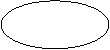 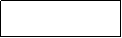                           
Модель-рассуждение по рассказу В.Драгунского «Что любит Мишка».Дениска. Что он любит?Мишка. Что он любит?Автор выражает свое отношение к героям через их отношение к окружающему миру. Согласны ли вы с автором? Почему?В ходе обсуждения дети приходят к выводу, что Дениска любит целый мир, а Мишка – целый продуктовый магазин. Последний этап работы с текстом предполагает обратиться к личному опыту уч-ся. - А что любите вы? А кого вы любите? О чём заставил задуматься рассказ?3.Модель- сравнение В таких произведениях, как рассказ Чаплиной «Мушка» для раскрытия авторского замысла  очень важно и описание  героев, и их взаимодействия, и композиционная последовательность. После того, как  дети прослушали произведение, обменялись впечатлениями, выстраиваем модель – сравнение.4. Блок – схемы, позволяют наглядно произвести композиционный анализ произведения. Блок-схема позволяет зрительно представить себе композицию произведения. Например, при работе над рассказом Е.Пермяка «Пичугин мост» вниманию уч-ся предлагается блок-схема: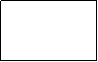 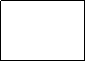 Далее учитель прости дать оценку этой модели. Соответствует ли она построению рассказа? Имеются ли лишние элементы? В ходе рассмотрения блок-схемы ученики приходят к выводу: последовательность частей рассказа нарушена. Учитель предлагает восстановить композицию. В ходе анализа произведения приходим к созданию новой блок-схемы:Она и несёт важный смысл рассказа: большое доброе дело вырастает из маленького полезного дела. Смысловую нагрузку несут и грамматические части слова – суффиксы.Уроки литературного чтения с использованием технологии моделирования позволяют активно формировать специальные читательские умения: правильно называть произведение и книгу, находить и называть фамилию автора и заголовок, определять тему чтения и жанр произведения. А также моделирование позволяет:
1)     включить каждого ребенка в процесс познания;
2)     дать возможность ученику работать в соответствии со своими возможностями; 
3)     создать игровую ситуацию при овладении читательскими умениями.
Составленная модель является опорой, которая помогает ученику понять идейно-художественный смысл произведения, пересказать его (подробно, кратко, выборочно), выполнить словесное рисование, сделать обобщение, высказать свое мнение, то есть развивает речь учащегося.
Вывод: Модели, являясь наглядной опорой, помогают ученику не только осмыслить, проанализировать произведение, но и совершенствовать устную и письменную речь. Такая работа с текстом развивает творческие способности ребенка, которые проявляются особенно при написании сочинений.Из этого следует, что применение технологии моделирования существенно влияет на литературное развитие младших школьников, если применять ее на каждом уроке чтения. А, следовательно, у детей повышается уровень успеваемости.Список литературы:«Моделирование на уроках литературного чтения» авт. Короткова Н.В. Журнал «Начальная школа» №11 2004г. «Метод наглядного моделирования при работе со сказкой» авт.Киселёва О.И журнал «Начальная школа» №2 2006г.«Литературное чтение. Методика для учителя. 1 класс» Ефросинина Л.А. изд. «Вентана-Граф» 2002г., Москва.«Литературное чтение. Методика для учителя. 2 класс» Ефросинина Л.А. изд. «Вентана-Граф» 2006г., Москва.«Литературное чтение. Методика для учителя. 3 класс» Ефросинина Л.А. изд. «Вентана-Граф» 2005г., Москва.